ORGANIGRAM CENTRA ZA SOCIALNO DELO OSREDNJA SLOVENIJA – VZHOD 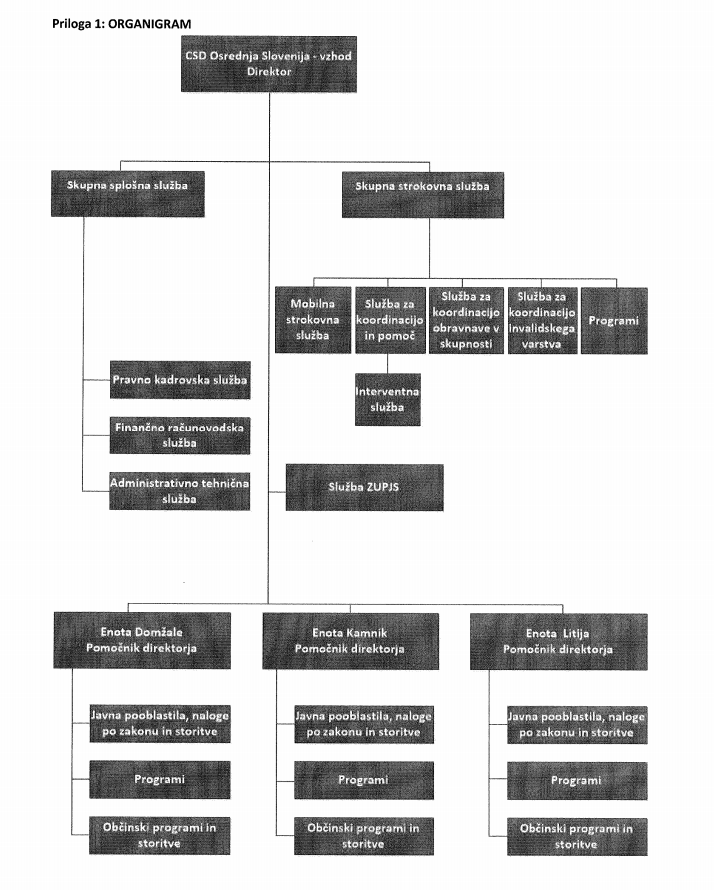 